POKUSY A OBJEVYLEGO education – sada jednoduchých strojůČasový rozsah: 2 vyučovací hodiny v centrech aktivit (centrum Pokusy a objevy)Ročník: 1.Cíle aktivity: Žáci se učí pracovat podle návodu se sadou LEGO education.Učí se vzájemně spolupracovat, domluvit se ve dvojici.Metodický komentář:Tématem měsíce byly Pokusy a objevy. Prvňáci se mimo jiné učili, že aby se dílo vydařilo, je potřeba dodržet přesný postup. K trénování jsme využili sady LEGO education – sada jednoduchých strojů, které jsou pro tento věk vhodné. Žáci pracovali ve dvojicích, trénovali spolupráci. Zadání bylo pouze ústní, protože s centry aktivit se teprve začali seznamovat. Znělo tedy ve smyslu: Postavte Lego stroj přesně podle obrázkového návodu.Ukázalo se, že je výhodné, aby pracovali ve dvojicích, protože si tak lépe poradili s přesným dodržením návodu. To není pro malé děti nic jednoduchého. Proto byla i  občasná pomoc ze strany asistenta pedagoga nutná. Bylo znát, kteří žáci doma staví z Lega i podle návodu a jsou na to zvyklí. Ti si počínali hbitě.Ať se jim konstrukční činnost dařila více či méně, už to, že „si hrají“ s Legem, zajišťovalo, že činnost děti bavila. Nadšeně v reflexním kruhu pak představovali své výtvory.Problém se objevil ve chvíli, kdy žáci měli své výtvory rozložit zpět do krabic. Zde došlo k pomíchání dílků s dílky z jiných sad, což způsobilo, že když v centru pracovali další žáci, zjišťovali, že jim některé dílky chybí. Kontrola sad a jejich uvádění do původního stavu byla velmi náročnou, zato však cennou zkušeností. Pro příště už si je lépe pohlídáme:-).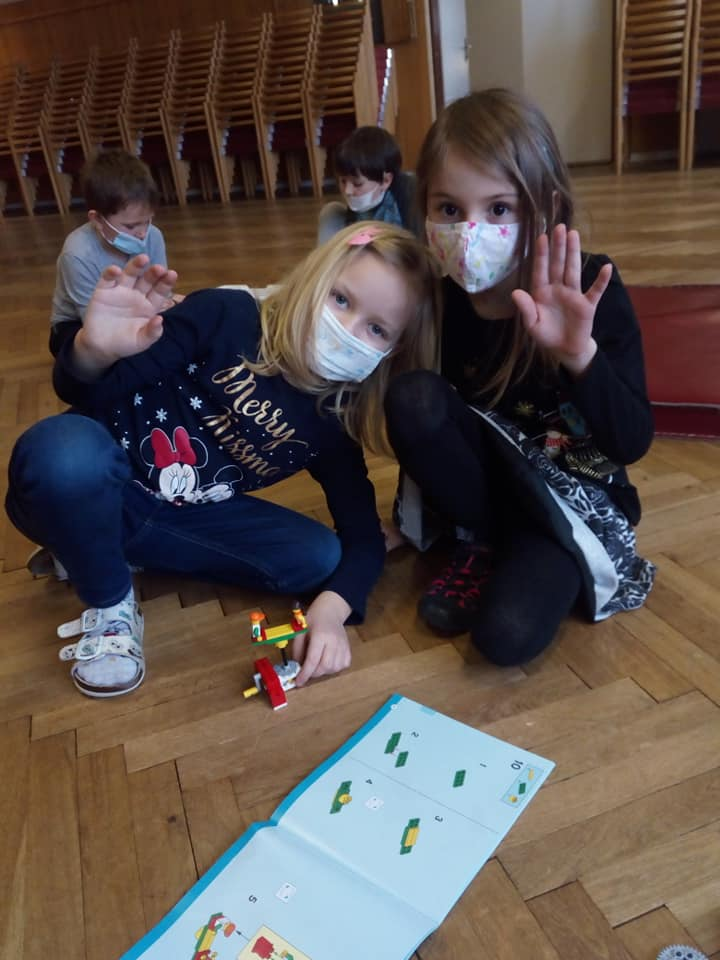 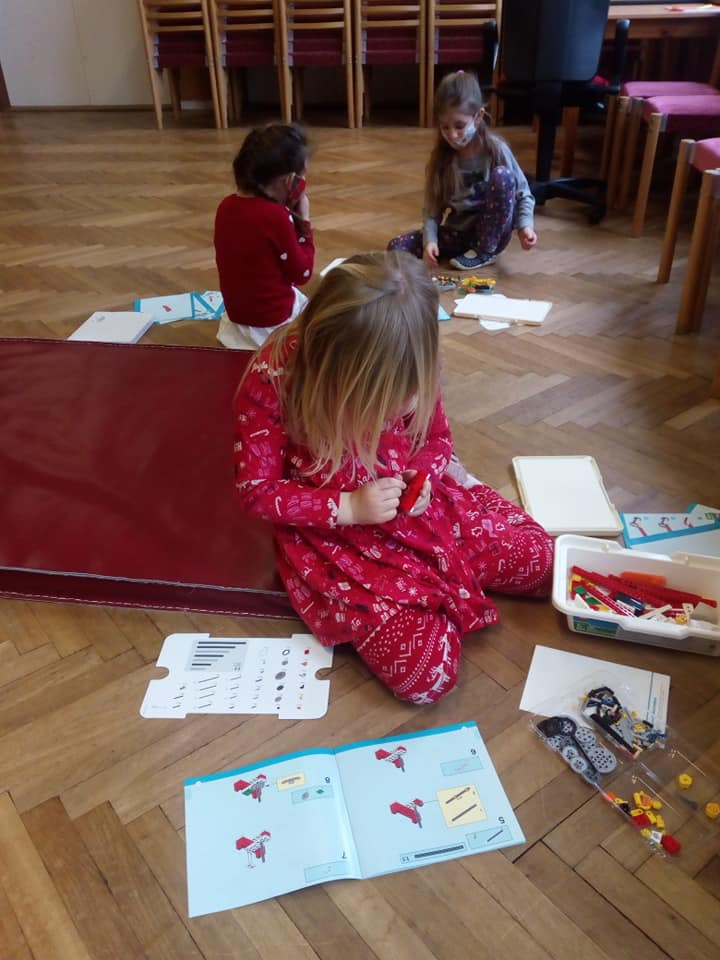 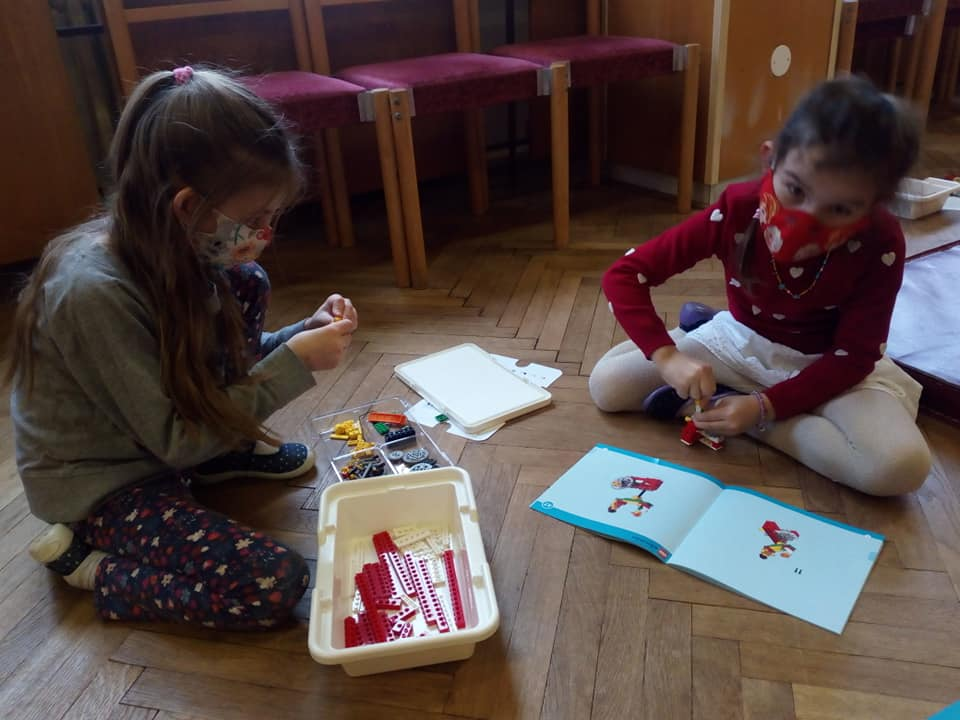 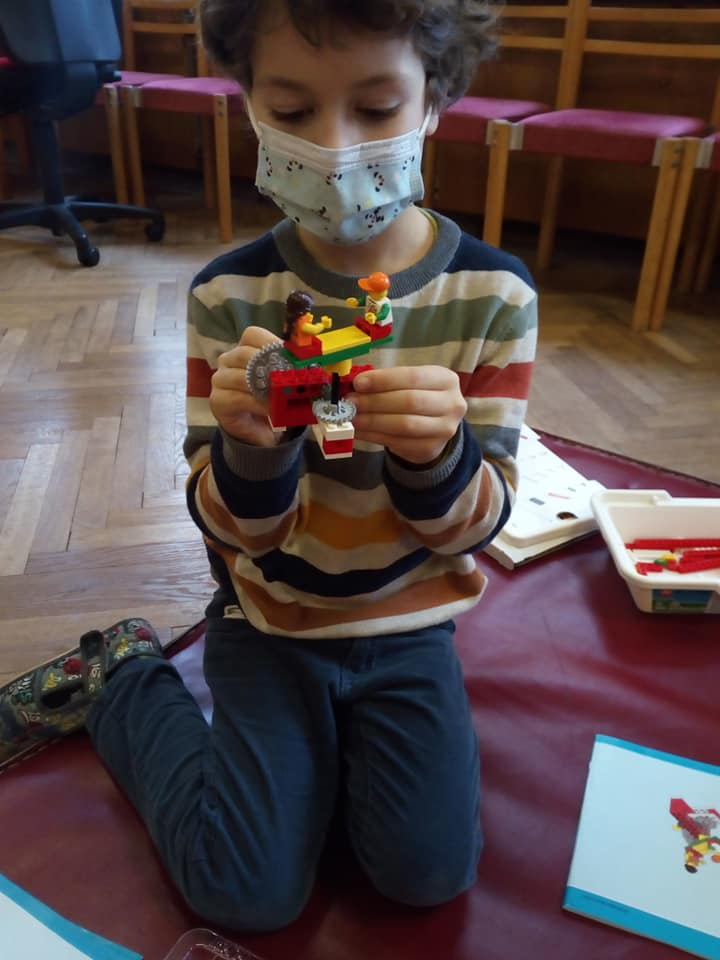 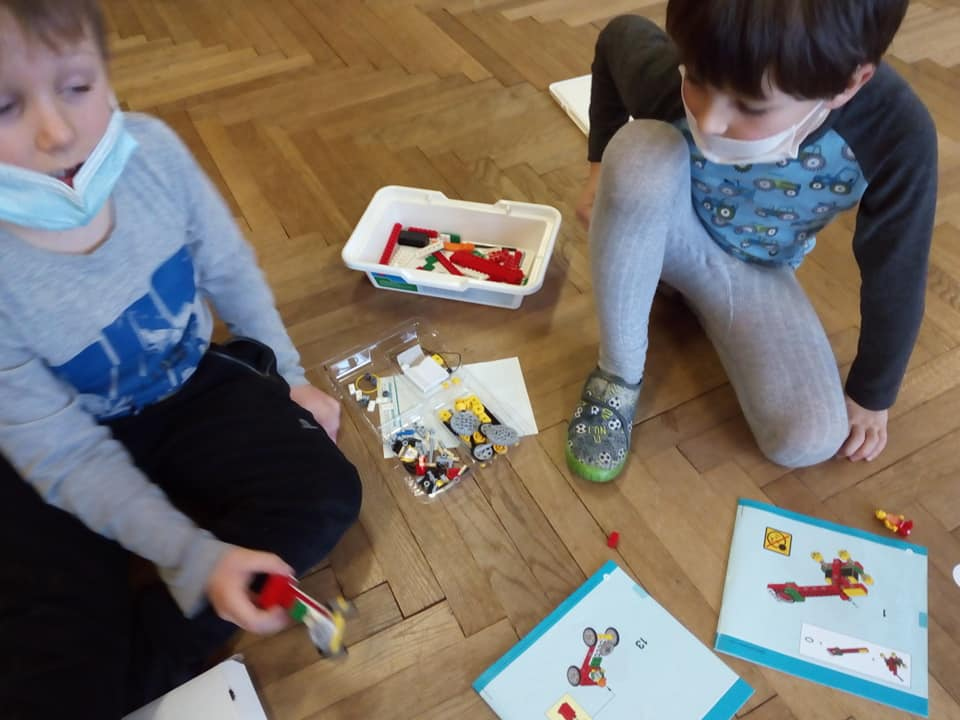 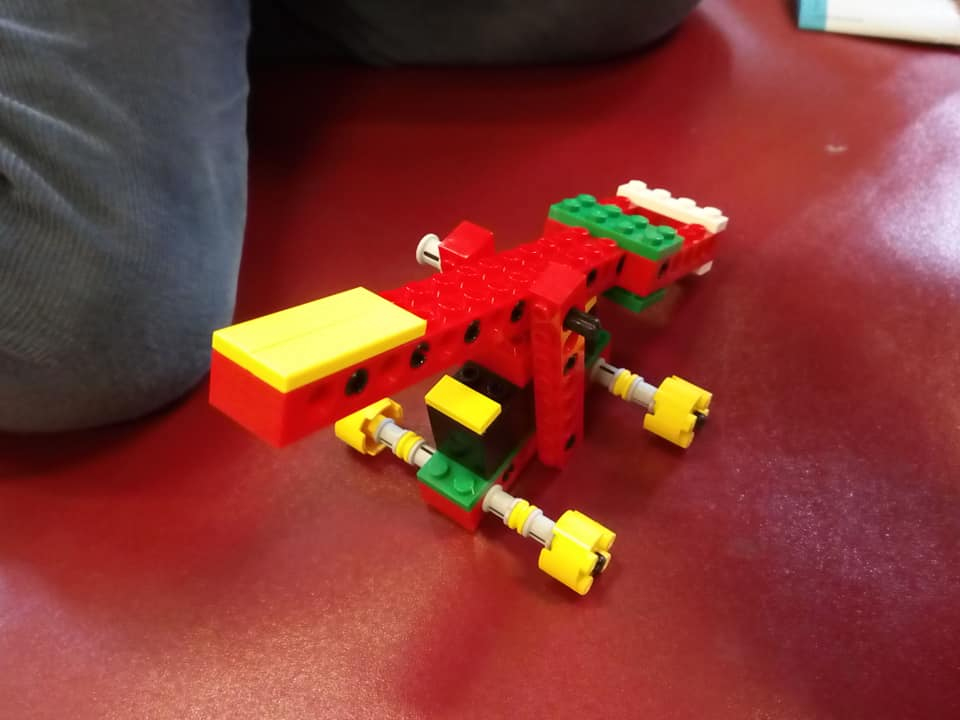 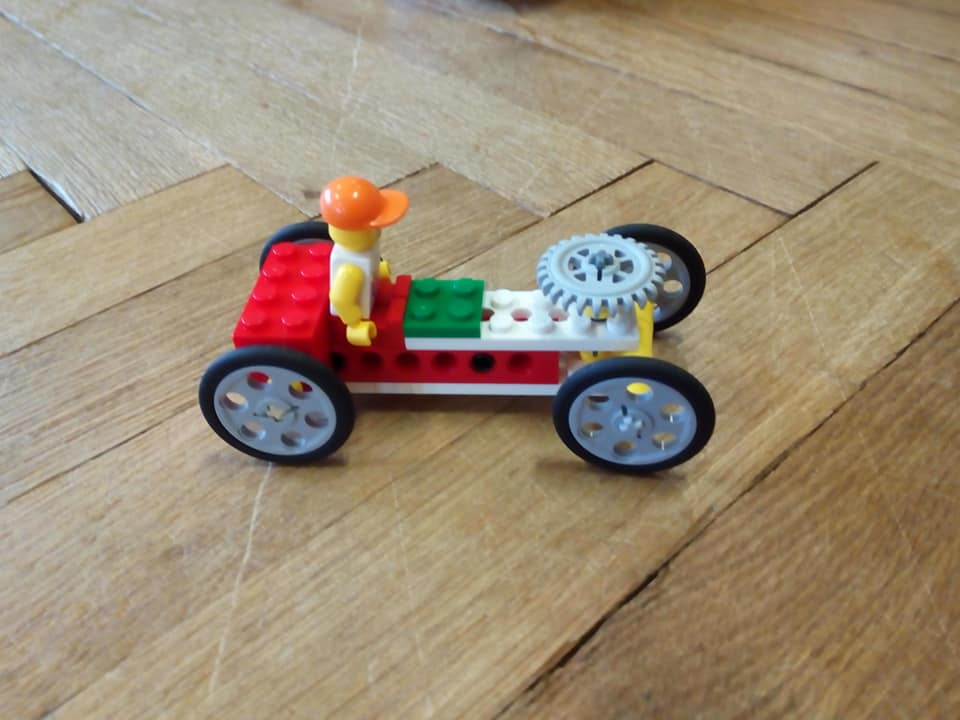 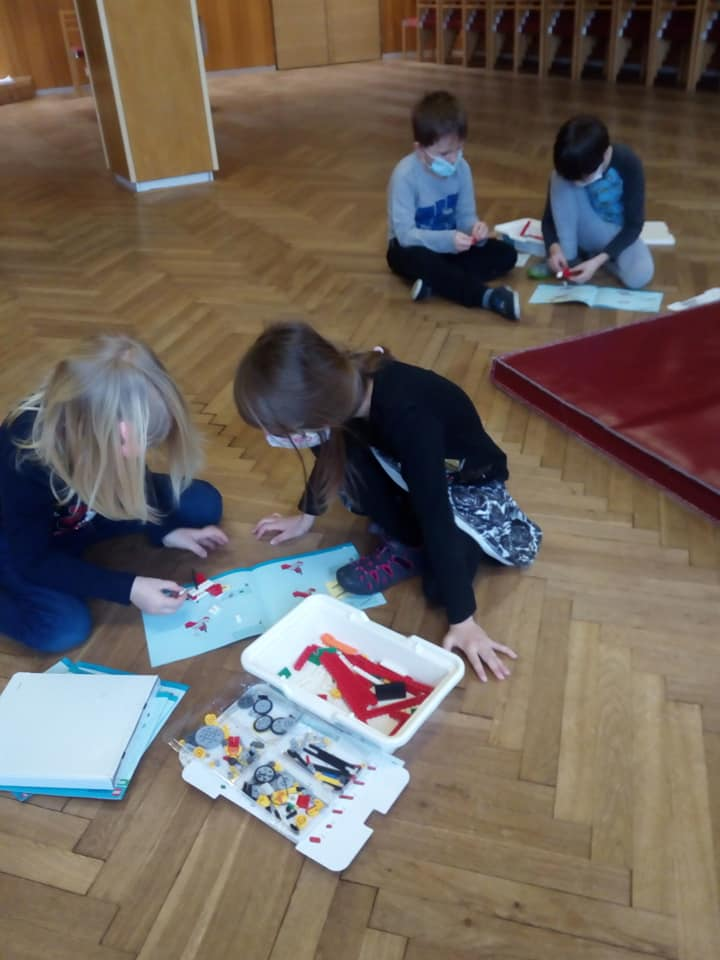 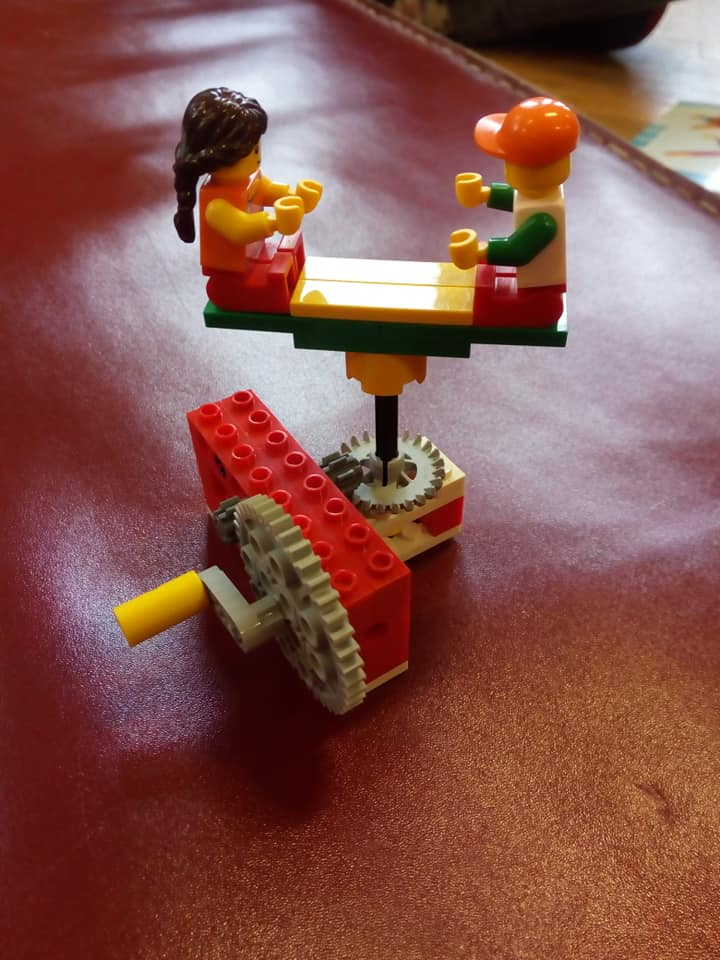 